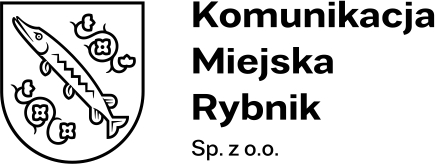 Ogłoszenie o wszczęciu postępowaniaZamawiający:Komunikacja Miejska Rybnik Sp. z o.o.ul. Budowlanych 6, 44 - 200 RybnikZaprasza do udziału w Postępowanie o udzielenie zamówienia sektorowego prowadzone jest w trybie przetargu nieograniczonego na podstawie REGULAMINU UDZIELANIA ZAMÓWIEŃ SEKTOROWYCH na dostawy, usługi i roboty budowlane w Komunikacji Miejskiej Rybnik Sp. z o.o. w RybnikuDostawa sprzętu komputerowego wraz z peryferiami do siedziby Komunikacji Miejskiej Rybnik Sp. z o.o..Nr postępowania: KMR/PU/03/2023
Dane oraz adres Zamawiającego.Dane Zamawiającego:Komunikacja Miejska Rybnik Sp. z o.o.NIP: 642-32-36-629ul. Budowlanych 644-200 RybnikTelefon.: 32 755 71 60Adres strony internetowej:	www.km.rybnik.plAdres poczty elektronicznej: sekretariat@km.rybnik.plZapytanie prowadzone jest wyłącznie za pomocą Platformy zakupowej zamawiającego pod adresem: https://platformazakupowa.pl/pn/km_rybnik
Ochrona danych osobowych.Zgodnie z art. 13 Rozporządzenia Parlamentu Europejskiego i Rady (UE) 
nr 2016/679 z dnia 27 kwietnia 2016 roku, informuję, że:Administratorem Danych Osobowych jest Komunikacja Miejska Rybnik Sp. z o.o., ul. Budowlanych 6, 44-200 Rybnik, adres e-mail: kmr@km.rybnik.pl (dalej jako „ADO”).Dane kontaktowe Inspektora Ochrony Danych e-mail: iod@km.rybnik.pl.Pani/Pana dane osobowe przetwarzane będą w celu związanym 
z przedmiotowym postępowaniem o udzielenie zamówienia publicznego prowadzonym na podstawie Regulaminu Udzielania Zamówień Sektorowych na dostawy, usługi i roboty budowlane w Komunikacji Miejskiej Rybnik Sp. z o.o. 
w Rybniku.Obowiązek podania przez Panią/Pana danych osobowych bezpośrednio Pani/Pana dotyczących jest wymogiem związanym z udziałem w postępowaniu 
o udzielenie zamówienia publicznego.W odniesieniu do Pani/Pana danych osobowych decyzje nie będą podejmowane w sposób zautomatyzowany, stosownie do art. 22 RODO.Posiada Pani/Pan:na podstawie art. 15 RODO prawo dostępu do danych osobowych Pani/Pana dotyczących,na podstawie art. 16 RODO prawo do sprostowania Pani/Pana danych osobowych,na podstawie art. 18 RODO prawo żądania od administratora ograniczenia przetwarzania danych osobowych z zastrzeżeniem przypadków, o których mowa w art. 18 ust. 2 RODO,prawo do wniesienia skargi do Prezesa Urzędu Ochrony Danych Osobowych, gdy uzna Pani/Pan, że przetwarzanie danych osobowych Pani/Pana dotyczących narusza przepisy RODO.nie przysługuje Pani/Panu:w związku z art. 17 ust. 3 lit. b, d lub e RODO prawo do usunięcia danych osobowych,prawo do przenoszenia danych osobowych, o którym mowa w art. 20 RODO,na podstawie art. 21 RODO prawo sprzeciwu, wobec przetwarzania danych osobowych zgromadzonych na podstawie art. 6 ust. 1 lit. c RODO.Przysługuje Pani/Panu prawo wniesienia skargi do organu nadzorczego na niezgodne z RODO przetwarzanie Pani/Pana danych osobowych przez administratora. Organem właściwym dla przedmiotowej skargi jest Urząd Ochrony Danych Osobowych, ul. Stawki 2, 00-193 Warszawa.
Tryb udzielenia zamówienia.Postępowanie prowadzone jest w trybie przetargu nieograniczonego na podstawie REGULAMINU UDZIELANIA ZAMÓWIEŃ SEKTOROWYCH na dostawy, usługi i roboty budowlane w Komunikacji Miejskiej Rybnik Sp. z o.o. 
w Rybniku,Zamawiający jest zamawiającym sektorowym w rozumieniu art. 5 ust. 1 pkt 1 ustawy Pzp, prowadzącym działalność sektorową w zakresie usług transportowych, polegającą na udostępnianiu lub obsłudze sieci przeznaczonych do świadczenia usług publicznych w zakresie transportu tramwajowego 
i autobusowego,Zamawiający nie przewiduje zwrotu kosztów udziału w postępowaniu,Zamawiający nie dopuszcza składania ofert częściowych,Zamawiający nie dopuszcza możliwości złożenia ofert wariantowych.
Opis przedmiotu zamówienia.Przedmiotem zamówienia jest dostawa sprzętu komputerowego oraz oprogramowania:6 szt. komputer przenośny:Fabrycznie nowy, system operacyjny typu zamkniętego (IOS lub równoważny), nigdy nie rejestrowany poprzez konto producenta,Rok produkcji: 2021 lub 2022,Przekątna ekranu: minimum 13 cali,Dysk twardy: SSD o pojemności minimum 256 GB,Pamięć RAM: minimum 16 GB,Kolor obudowy: odcienie szarości lub srebrny lub czarny.5 szt. stacja dokująca: współpraca z dostarczonym komputerem z poz. 1, pozwalająca wyświetlać treść na dwóch monitorach poprzez złącze HDMI, minimum 4 porty USB, 1 port LAN, 1 port Thunderbolt.3 szt. Laptop typu biznesowego:Fabrycznie nowy,Rok produkcji: 2021 lub 2022,Przekątna ekranu: minimum 15 cali,System operacyjny: Windows 11 Pro,Procesor: odpowiadający parametrom minimum Intel Core i5 11. generacji,Dysk twardy: SSD o pojemności minimum 256 GB,Pamięć RAM: minimum 16 GB,Kolor obudowy: odcienie szarości lub srebrny lub czarny.3 szt. stacja dokująca: współpraca z dostarczonym laptopem z poz. 3, pozwalająca wyświetlać treść na dwóch monitorach poprzez złącze HDMI, minimum 4 porty USB, 1 port LAN, 1 port Thunderbolt.7 szt. stacja dokująca: współpraca z dostarczonym laptopem z poz. 1, pozwalająca wyświetlać treść na dwóch monitorach poprzez złącze HDMI lub/i DisplayPort, minimum 2 porty USB, 1 port LAN, 1 port Thunderbolt. 
O kompaktowych wymiarach przystosowanych do łatwego transportu.12 szt. monitory:Typ: LED, IPS,Wyświetlanie w technologii 4K,Minimalna rozdzielczość: 3840 x 2160,Przekątna ekranu: 27 cali,Złącze: minimum 1 szt. HDMI,Regulacja wysokości i kąta pochylenia ekranu,Obracany ekran,Kabel: 1 szt. kabel HDMI o długości minimum 1,5 metr.7 szt. klawiatura:przewodowa (port USB),Typ: bezstukowy z częścią numeryczną,Kolor: czarny.9 szt. mysz:bezprzewodowa (odbiornik poprzez port USB),Typ: laserowy,Kolor: czarny lub grafitowy.6 szt. podkładka pod mysz:Rozmiar: 25 x 25 cm,Materiał: guma, tkanina,Antypoślizgowy spód.7 szt. torba na laptopa:o rozmiarze minimum 15,6 cala,kolor czarny,pasek na ramię,rodzaj zamknięcia: zamek błyskawiczny.Oprogramowanie:6 szt. Microsoft Office 2021 Home and Business na system operacyjny zainstalowany na komputerach z pozycji nr 1 (licencja wieczysta, dostarczona w opakowaniu),3 szt. Microsoft Office 2021 Home and Business na system operacyjny Windows (licencja wieczysta, dostarczona w opakowaniu),9 szt. Program antywirusowy Eset NOD32 (licencja roczna, dostarczona 
w opakowaniu),6 szt. Windows 11 Home (licencja wieczysta),6 szt. Parallels Desktop 18 (licencja wieczysta) lub równoważone pozwalające na uruchomienie środowiska Windows w systemie operacyjnym zainstalowanym na komputerach z pozycji 1.1 szt. Adobe Acrobat Pro DC (licencja wieczysta),6 szt. listwa zasilająca:Liczba gniazd: minimum 8 gniazd sieciowych 230V z uziemieniem,Długość kabla: minimum 5 m,Maksymalne obciążenie: minimum 2300 W,Wyposażona w filtr przeciwprzepięciowy oraz automatyczny bezpiecznik,Sygnalizacja napięcia wraz z wyłącznikiem,Kolor obudowy: czarny (wszystkie urządzenia w tym samym kolorze).3 szt. urządzenie wielofunkcyjne:Wyposażone w kopiarkę, drukarkę sieciową oraz skaner sieciowy,Obsługa za pomocą kolorowego panelu dotykowego o rozmiarze minimum 10.1 cali zapewniający intuicyjną obsługę,Pamięć systemowa: minimum 8GB,Wbudowany dysk twardy o rozmiarze minimum 250 GB,Zasilanie sieciowe: AC (220 – 240V 50/60Hz),Dostępne interfejsy komunikacyjne: 10/100/1.000-Base-T Ethernet, 
USB 2.0,Obsługiwane protokoły sieciowe: TCP/IP (IPv4/iPV6), SMB, LPD, IPP, SNMP, HTTP (S), AppleTalk, Bonjour, Bezprzewodowa sieć LAN 
(IEEE 802.11a/b/g/n),Obsługa formatów minimum A3 i A4,Ilość podajników: 3,Pojemność wejściowa: minimum 1100 arkuszy:Podajnik główny: minimum 2x 500 arkuszy,Podajnik boczny: minimum 100 arkuszy.Wydajność wyjściowa: minimum 250 arkuszy,Gramatura nośnika: 300 g/m2,Druk mono i w kolorze.Prędkość drukowania:A3 mono/kolor: 18 stron na minutę,A4 mono/kolor: 35 stron na minutę.Prędkość kopiowania:A3 mono/kolor: 18 stron na minutę,A4 mono/kolor: 35 stron na minutę.Prędkość w trybie autoduplex mono/kolor: 35 stron na minutę,Możliwość drukowania mobilnego: AirPrint (iOS), Mopria (Android),Rozdzielczość druku: minimum 1200x1200 dpi, 1800x600 dpi,Rozdzielczość kopiowania: minimum 600x600 dpi,Możliwość skalowania wydruku,Automatyczne drukowanie dwustronne,Możliwość drukowania kopert,Funkcja oszczędzania tonera,Szybkość skanowania mono/kolor: minimum 100 obrazów/min,Skanowanie do plików w formatach: JPEG, TIFF, PDF, szyfrowany PDF, kompaktowy PDF,Tryby skanowania: do SMB, do FTP, do USB,Z urządzenia będzie korzystać 27 osób,Okres gwarancji dla urządzenia: 60 miesięcy,Dostarczone urządzenie powinno być wyposażone w materiały eksploatacyjne.Wspólny Słownik Zamówień:30236000-2 Różny sprzęt komputerowy.
Termin i miejsce wykonania zamówienia.Termin realizacji zamówienia: do 7 dni od daty podpisania umowy.Miejsce dostawy: Komunikacja miejska Rybnik Sp. z o.o., 
ul. Budowlanych 6, 44-200 Rybnik.Sposób dostawy: Zamawiający nie dopuszcza dostaw w częściach, 
tj. Wykonawca musi dostarczyć przedmiot zamówienia w jednej dostawie. 
W przypadku dostawy częściowej danego zadania, Zamawiający zwróci na koszt Wykonawcy to zamówienie.Odbiór zamówienia odbędzie się w obecności Wykonawcy w siedzibie Zamawiającego.
Wymagania dotyczące wadium.Zamawiający nie wymaga wniesienia wadium.
Warunki udziału w postępowaniu.udzielenie zamówienia mogą ubiegać się Wykonawcy, którzy nie podlegają wykluczeniu oraz którzy spełniają następujące warunki:zdolności do występowania w obrocie gospodarczym;
Zamawiający nie stawia szczególnych wymagań w tym zakresie.uprawnień do prowadzenia określonej działalności gospodarczej lub zawodowej, o ile wynika to z odrębnych przepisówZamawiający nie stawia szczególnych wymagań w tym zakresie.
Informacje o sposobie komunikowania się Zamawiającego z Wykonawcami w inny sposób niż użycie środków komunikacji elektronicznej oraz wskazanie osób uprawnionych do komunikowania się z Wykonawcami.W przypadku awarii lub problemów technicznych Platformy np. problemów 
z pobraniem dokumentów, informacje można zgłaszać telefonicznie pod nr telefonu wskazany w pkt 2.Osobą uprawnioną do komunikowania się z wykonawcami jest: Dariusz Folwarczny, tel: 32 755 71 60, dfolwarczny@km.rybnik.plZamawiający będzie przekazywał wykonawcom informacje w formie elektronicznej za pośrednictwem Platformy. Informacje dotyczące odpowiedzi na pytania, zmiany SWZ, zmiany terminu składania i otwarcia ofert Zamawiający będzie zamieszczał na platformie w sekcji “Komunikaty”. Korespondencja, której zgodnie z obowiązującymi przepisami adresatem jest konkretny wykonawca, będzie przekazywana w formie elektronicznej za pośrednictwem Platformy do konkretnego wykonawcy.
Termin składania ofert.Oferty wraz z wymaganymi dokumentami należy zamieścić na Platformie 
w części dotyczącej Postępowania w terminie do dnia 27 lutego 2023 r. do godz. 9:00. Otwarcie ofert nastąpi w dniu 27 lutego 2023 r. o godz. 10:00. Zamawiający nie przewiduje publicznej sesji otwarcia ofert. W przypadku awarii systemu Platformy, która powoduje brak możliwości otwarcia ofert w terminie wskazanym w pkt 2, otwarcie ofert następuje niezwłocznie po usunięciu awarii.Zamawiający, najpóźniej przed otwarciem ofert, udostępni na Platformie informację o kwocie, jaką zamierza przeznaczyć na sfinansowanie zamówienia.Zamawiający, niezwłocznie po otwarciu ofert, udostępni na Platformie oraz na stronie internetowej https://bip.km.rybnik.pl/82/10/zamowienia-publiczne.html informacje o:nazwach albo imionach i nazwiskach oraz siedzibach lub miejscach prowadzonej działalności gospodarczej albo miejscach zamieszkania wykonawców, których oferty zostały otwarte;cenach zawartych w ofertach.
Termin związania ofertą.Wykonawca jest związany ofertą przez okres 30 dni.Przed upływem terminu związania ofertą zamawiający może zwrócić się do wykonawców o wyrażenie zgody na przedłużenie tego terminu o wyznaczony czas.Zatwierdzam: Łukasz KosobuckiPrezes ZarząduKomunikacja Miejska Rybnik Sp. z o.o.